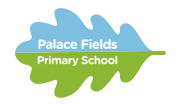 Job specification for Class Teacher Essential Personal AttributesStage Desirable Personal AttributesStage QualificationsRecognised Teaching Qualification.Evidence of CPD.A, I, RA good honours degree or equivalent Higher degree or other relevant qualifications  A, I, RExperienceCurrent teaching experienceSet high expectations for pupil behaviour, establishing and maintaining a good standard of discipline through well-focused teaching through positive and productive relationships.   A, I, RLeadership of curriculum areas A, I, RKnowledge and SkillsClear personal philosophy of educationOutstanding inter-personal relationships.Commitment to team workGood working knowledge of national curriculum.Awareness of the needs of pupils with educational/social disadvantage.Understands a range of current issues.Competent with the use of ICT. Demonstrate the ability to analyse and interpret pupil data and tracking to apply findings to future learning needs.  A, I, RUnderstanding of developments and initiatives in primary education. Detailed knowledge of SEND code of practiceA, I, RSpecial RequirementsFull commitment and alignment to our core values.Willingness to embrace change.  Willingness to accept responsibility for CPD. Commitment to parental involvement.  Evidence of ability to form good relationships with pupils, parents, colleagues and Governors. Good communication skills. Demonstrate an active contribution to the policies and aspirations of the school. Willing to show wholehearted commitment to the school and all its activities. A, I, REvidence of outside interests. A, I, R